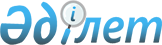 О бюджете села Новосельское на 2023-2025 годыРешение Атбасарского районного маслихата Акмолинской области от 23 декабря 2022 года № 7С 26/17.
      В соответствии с пунктом 2 статьи 9-1 Бюджетного кодекса Республики Казахстан, подпунктом 1) пункта 1 статьи 6 Закона Республики Казахстан "О местном государственном управлении и самоуправлении в Республике Казахстан", Атбасарский районный маслихат РЕШИЛ:
      1. Утвердить бюджет села Новосельское на 2023-2025 годы согласно приложениям 1, 2 и 3 соответственно, в том числе на 2023 год в следующих объемах:
      1) доходы – 45 882,8 тысячи тенге, в том числе:
      налоговые поступления – 10 008,0 тысяч тенге;
      неналоговые поступления – 135,0 тысяч тенге;
      поступления от продажи основного капитала – 3 090,8 тысяч тенге;
      поступления трансфертов – 32 649,0 тысяч тенге;
      2) затраты – 48 359,9 тысяч тенге;
      3) чистое бюджетное кредитование – 0 тенге:
      бюджетные кредиты – 0 тенге;
      погашение бюджетных кредитов – 0 тенге;
      4) сальдо по операциям с финансовыми активами – 0 тенге:
      приобретение финансовых активов – 0 тенге;
      поступления от продажи финансовых активов государства – 0 тенге;
      5) дефицит (профицит) бюджета – -2 477,1 тысяч тенге;
      6) финансирование дефицита (использование профицита) бюджета – 2 477,1 тысяч тенге:
      поступление займов – 0 тенге;
      погашение займов – 0 тенге;
      используемые остатки бюджетных средств – 2 477,1 тысяч тенге.
      Сноска. Пункт 1 - в редакции решения Атбасарского районного маслихата Акмолинской области от 17.11.2023 № 8С 9/11 (вводится в действие с 01.01.2023).


      2. Учесть в бюджете села Новосельское на 2023 год объем бюджетной субвенции, передаваемой из районного бюджета в бюджет села Новосельское в сумме 13 749 тысяч тенге.
      3. Исключен решением Атбасарского районного маслихата Акмолинской области от 20.04.2023 № 8С 2/14 (вводится в действие с 01.01.2023).


      3-1. Учесть, что в бюджете села Новосельское на 2023 год предусмотрены целевые трансферты из вышестоящих бюджетов, согласно приложению 5.
      Сноска. Решение дополнено пунктом 3-1 в соответствии с решением Атбасарского районного маслихата Акмолинской области от 23.08.2023 № 8С 7 /7 (вводится в действие с 01.01.2023).


      4. Настоящее решение вводится в действие с 1 января 2023 года. Бюджет села Новосельское на 2023 год
      Сноска. Приложение 1 - в редакции решения Атбасарского районного маслихата Акмолинской области от 17.11.2023 № 8С 9/11 (вводится в действие с 01.01.2023). Бюджет села Новосельское на 2024 год Бюджет села Новосельское на 2025 год Целевые трансферты из вышестоящих бюджетов на 2023 год
      Сноска. Приложение 4 исключено решением Атбасарского районного маслихата Акмолинской области от 20.04.2023 № 8С 2/14 (вводится в действие с 01.01.2023). Целевые трансферты из вышестоящих бюджетов на 2023 год
      Сноска. Решение дополнено приложением 5 в соответствии с решением Атбасарского районного маслихата Акмолинской области от 23.08.2023 № 8С 7 /7 (вводится в действие с 01.01.2023): в редакции решения Атбасарского районного маслихата Акмолинской области от 17.11.2023 № 8С 9/11 (вводится в действие с 01.01.2023).
					© 2012. РГП на ПХВ «Институт законодательства и правовой информации Республики Казахстан» Министерства юстиции Республики Казахстан
				
      Секретарь Атбасарского районного маслихата

Б.Комбатуров
Приложение 1 к решению
Атбасарского районного
маслихата от 23 декабря
2022 года № 7С 26/17
Категория
Категория
Категория
Категория
Сумма, тысячи тенге
Класс
Класс
Класс
Сумма, тысячи тенге
Подкласс
Подкласс
Сумма, тысячи тенге
Наименование
Сумма, тысячи тенге
I. Доходы
45 882,8
1
Hалоговые поступления
10 008,0
01
Подоходный налог
701,5
2
Индивидуальный подоходный налог
701,5
04
Налоги на собственность
4 785,5
1
Налоги на имущество
225,0
3
Земельный налог
32,7
4
Налог на транспортные средства
4 520,5
5
Единый земельный налог
7,3
05
Внутренние налоги на товары, работы и услуги
4 521,0
3
Поступления за использование природных и других ресурсов
4 521,0
2
Неналоговые поступления
135,0
01
Доходы от государственной собственности
135,0
5
Доходы от аренды имущества, находящегося в государственной собственности
135,0
3
Поступления от продажи основного капитала
3 090,8
03
Продажа земли и нематериальных активов
3 090,8
2
Продажа нематериальных активов
3 090,8
4
Поступления трансфертов
32 649,0
02
Трансферты из вышестоящих органов государственного управления
32 649,0
3
Трансферты из районного (города областного значения) бюджета
32 649,0
Функциональная группа
Функциональная группа
Функциональная группа
Функциональная группа
Сумма, тысячи тенге
Администратор бюджетных программ
Администратор бюджетных программ
Администратор бюджетных программ
Сумма, тысячи тенге
Программа
Программа
Сумма, тысячи тенге
Наименование
Сумма, тысячи тенге
II. Затраты
48 359,9
01
Государственные услуги общего характера
47 203,2
01
124
Аппарат акима города районного значения, села, поселка, сельского округа
47 203,2
01
124
001
Услуги по обеспечению деятельности акима города районного значения, села, поселка, сельского округа
39 703,2
01
124
022
Капитальные расходы государственного органа
7 500
07
Жилищно-коммунальное хозяйство
888,8
07
124
Аппарат акима города районного значения, села, поселка, сельского округа
888,8
07
124
008
Освещение улиц в населенных пунктах
488,8
07
124
011
Благоустройство и озеленение населенных пунктов
400,0
12
Транспорт и коммуникации
267,9
12
124
Аппарат акима города районного значения, села, поселка, сельского округа
267,9
12
124
013
Обеспечение функционирования автомобильных дорог в городах районного значения, селах, поселках, сельских округах
267,9
III. Чистое бюджетное кредитование
0
Бюджетные кредиты
0
Погашение бюджетных кредитов
0
IV. Сальдо по операциям с финансовыми активами 
0
Приобретение финансовых активов 
0
Поступления от продажи финансовых активов государства
0
V. Дефицит (профицит) бюджета 
-2 477,1
VI. Финансирование дефицита (использование профицита) бюджета 
2 477,1
Поступление займов
0
Погашение займов
0
Используемые остатки бюджетных средств
2477,1
8
Используемые остатки бюджетных средств
2477,1
01
Остатки бюджетных средств
2477,1
1
Свободные остатки бюджетных средств
2477,1Приложение 2 к решению
Атбасарского районного
маслихата от 23 декабря
2022 года № 7С 26/17
Категория
Категория
Категория
Категория
Сумма, тысячи тенге
Класс
Класс
Класс
Сумма, тысячи тенге
Подкласс
Подкласс
Сумма, тысячи тенге
Наименование
Сумма, тысячи тенге
I. Доходы
24 596
1
Hалоговые поступления
10 360
01
Подоходный налог
366
2
Индивидуальный подоходный налог
366
04
Налоги на собственность
5 473
1
Налоги на имущество
218
3
Земельный налог
131
4
Налог на транспортные средства
4 458
5
Единый земельный налог
666
05
Внутренние налоги на товары, работы и услуги
4 521
3
Поступления за использование природных и других ресурсов
4 521
2
Неналоговые поступления
135
01
Доходы от государственной собственности
135
5
Доходы от аренды имущества, находящегося в государственной собственности
135
3
Поступления от продажи основного капитала
0
4
Поступления трансфертов
14 101
02
Трансферты из вышестоящих органов государственного управления
14 101
3
Трансферты из районного (города областного значения) бюджета
14 101
Функциональная группа
Функциональная группа
Функциональная группа
Функциональная группа
Сумма, тысячи тенге
Администратор бюджетных программ
Администратор бюджетных программ
Администратор бюджетных программ
Сумма, тысячи тенге
Программа
Программа
Сумма, тысячи тенге
Наименование
Сумма, тысячи тенге
II. Затраты
24 461
01
Государственные услуги общего характера
23 245
01
124
Аппарат акима города районного значения, села, поселка, сельского округа
23 245
01
124
001
Услуги по обеспечению деятельности акима города районного значения, села, поселка, сельского округа
23 245
07
Жилищно-коммунальное хозяйство
716
07
124
Аппарат акима города районного значения, села, поселка, сельского округа
716
07
124
008
Освещение улиц в населенных пунктах
216
07
124
011
Благоустройство и озеленение населенных пунктов
500
12
Транспорт и коммуникации
500
12
124
Аппарат акима города районного значения, села, поселка, сельского округа
500
12
124
013
Обеспечение функционирования автомобильных дорог в городах районного значения, селах, поселках, сельских округах
500
III. Чистое бюджетное кредитование
0
Бюджетные кредиты
0
Погашение бюджетных кредитов
0
IV. Сальдо по операциям с финансовыми активами 
0
Приобретение финансовых активов 
0
Поступления от продажи финансовых активов государства
0
V. Дефицит (профицит) бюджета 
0
VI. Финансирование дефицита (использование профицита) бюджета 
0
Поступление займов
0
Погашение займов
0
Используемые остатки бюджетных средств
0Приложение 3 к решению
Атбасарского районного
маслихата от 23 декабря
2022 года № 7С 26/17
Категория
Категория
Категория
Категория
Сумма, тысячи тенге
Класс
Класс
Класс
Сумма, тысячи тенге
Подкласс
Подкласс
Сумма, тысячи тенге
Наименование
Сумма, тысячи тенге
I. Доходы
24 536
1
Hалоговые поступления
10 435
01
Подоходный налог
379
2
Индивидуальный подоходный налог
379
04
Налоги на собственность
5 535
1
Налоги на имущество
243
3
Земельный налог
40
4
Налог на транспортные средства
4 586
5
Единый земельный налог
666
05
Внутренние налоги на товары, работы и услуги
4 521
3
Поступления за использование природных и других ресурсов
4 521
2
Неналоговые поступления
135
01
Доходы от государственной собственности
135
5
Доходы от аренды имущества, находящегося в государственной собственности
135
3
Поступления от продажи основного капитала
0
4
Поступления трансфертов
13 966
02
Трансферты из вышестоящих органов государственного управления
13 966
3
Трансферты из районного (города областного значения) бюджета
13 966
Функциональная группа
Функциональная группа
Функциональная группа
Функциональная группа
Сумма, тысячи тенге
Администратор бюджетных программ
Администратор бюджетных программ
Администратор бюджетных программ
Сумма, тысячи тенге
Программа
Программа
Сумма, тысячи тенге
Наименование
Сумма, тысячи тенге
II. Затраты
24 536
01
Государственные услуги общего характера
23 320
01
124
Аппарат акима города районного значения, села, поселка, сельского округа
23 320
01
124
001
Услуги по обеспечению деятельности акима города районного значения, села, поселка, сельского округа
23 320
07
Жилищно-коммунальное хозяйство
716
07
124
Аппарат акима города районного значения, села, поселка, сельского округа
716
07
124
008
Освещение улиц в населенных пунктах
216
07
124
011
Благоустройство и озеленение населенных пунктов
500
12
Транспорт и коммуникации
500
12
124
Аппарат акима города районного значения, села, поселка, сельского округа
500
12
124
013
Обеспечение функционирования автомобильных дорог в городах районного значения, селах, поселках, сельских округах
500
III. Чистое бюджетное кредитование
0
Бюджетные кредиты
0
Погашение бюджетных кредитов
0
IV. Сальдо по операциям с финансовыми активами 
0
Приобретение финансовых активов 
0
Поступления от продажи финансовых активов государства
0
V. Дефицит (профицит) бюджета 
0
VI. Финансирование дефицита (использование профицита) бюджета 
0
Поступление займов
0
Погашение займов
0
Используемые остатки бюджетных средств
0Приложение 4 к решению
Атбасарского районного
маслихата от 23 декабря
2022 года № 7С 26/17Приложение 5 к решению
Атбасарского районного
маслихата
от 23 декабря 2022 года
№ 7С 26/17
Наименование
Сумма, тысячи тенге
Всего
18 900,0
Целевые текущие трансферты из районного бюджета
18 900,0
Текущий ремонт помещения в здании акимата села Новосельское (сервисный акимат)
11 400,0
Приобретение служебного автомобиля
7 500,0